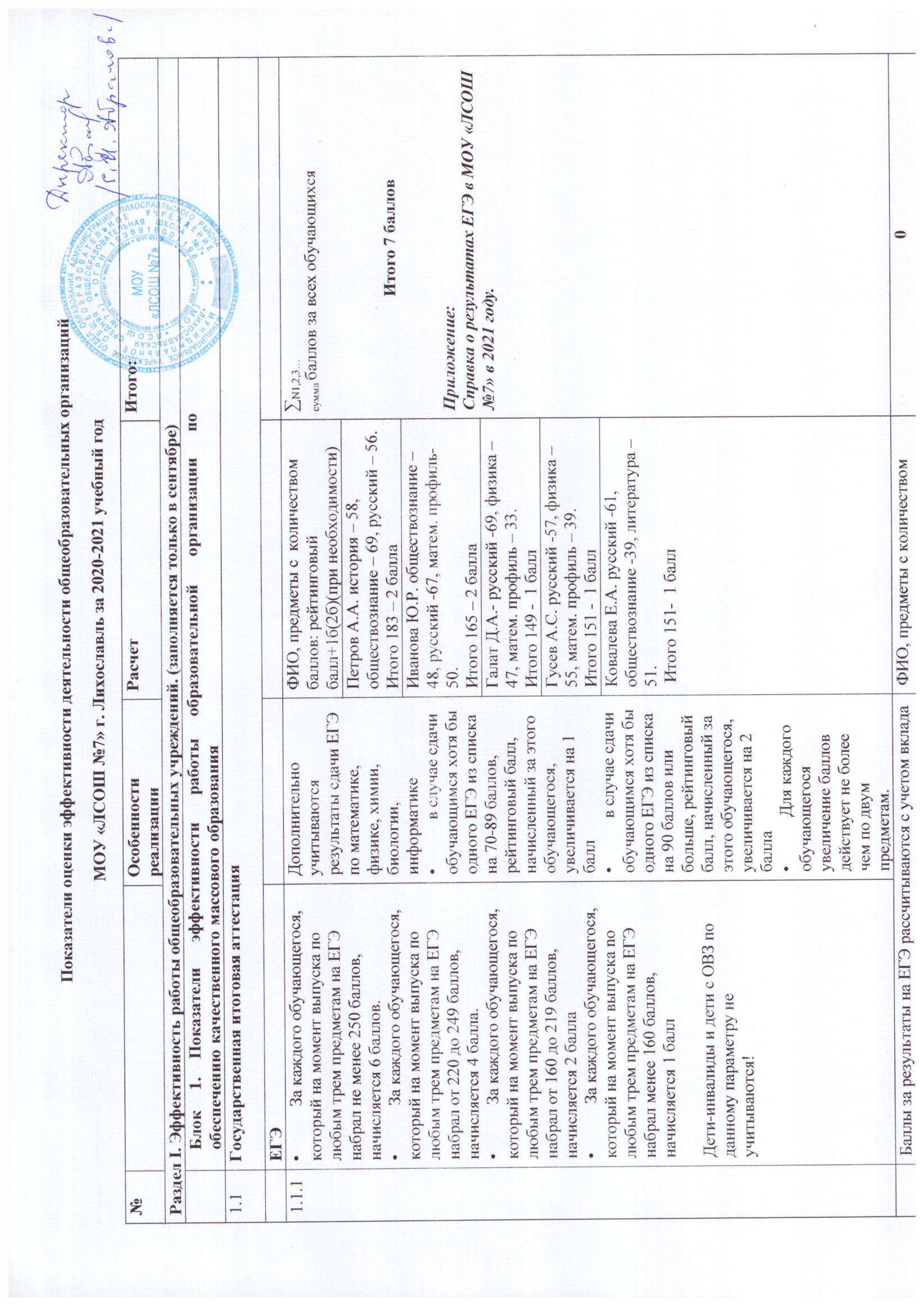 Баллы за результаты на ЕГЭ рассчитываются с учетом вклада школы в динамику результатов ученика. Рейтинговые баллы, которые принес ученик за результаты ЕГЭ, делятся между:•	школой, в которой ученик закончил освоение программ среднего общего образования (по состоянию на 25 мая соответствующего года);•	школой, в которой ученик закончил освоение программ основного общего образования (по состоянию на 25 мая соответствующего года).Баллы за результаты на ЕГЭ рассчитываются с учетом вклада школы в динамику результатов ученика. Рейтинговые баллы, которые принес ученик за результаты ЕГЭ, делятся между:•	школой, в которой ученик закончил освоение программ среднего общего образования (по состоянию на 25 мая соответствующего года);•	школой, в которой ученик закончил освоение программ основного общего образования (по состоянию на 25 мая соответствующего года).ФИО, предметы с количеством баллов: рейтинговый балл+15%(30%) (при необходимости):2 Необходимо указать школу, из которой прибыл обучающийся.В строке 1.1.1 такой ученик не учитывается.Заполняет школа, в которой ученик закончил 11 (12) классов0В случае наличия обучающихся, удаленных с ЕГЭ, балл, набранный образовательной организацией по результатам ЕГЭ, умножается на понижающий коэффициент. Данный коэффициент вычисляется по следующей формуле:Каждый обучающийся по параметру ЕГЭ учитывается только один раз.В случае наличия обучающихся, удаленных с ЕГЭ, балл, набранный образовательной организацией по результатам ЕГЭ, умножается на понижающий коэффициент. Данный коэффициент вычисляется по следующей формуле:Каждый обучающийся по параметру ЕГЭ учитывается только один раз.ФИО удаленного участникаСумма баллов по пункту 1.1.1 * на Куд=01.1.2ОГЭ•	За каждого обучающегося, который по двум предметам ОГЭ в сумме набрал не менее 8 баллов (по рекомендованной ФИПИ 5-балльной системе оценивания) начисляется 1 балл.•	За каждого обучающегося, который по двум предметам ОГЭ в сумме набрал не менее 10 баллов (по рекомендованной ФИПИ 5-балльной системе оценивания) начисляется 2 балла.Дети-инвалиды и дети с ОВЗ по данному параметру не учитываются!Дополнительно учитываются результаты сдачи OГЭ по математике, физике, химии, биологии, информатике. •	в случае сдачи   обучающимся   хотя   бы одного   ОГЭ из   списка   предметов   на 5 баллов, рейтинговый балл, начисленный за этого обучающегося, увеличивается на 0,5 балла•	в случае сдачи обучающимся двух или более предметов ОГЭ из списка предметов на 5 баллов, рейтинговый балл, начисленный за этого обучающегося, увеличивается на 1 баллФИО, предметы с количеством баллов: рейтинговый балл+0,5б(1б) (при необходимости)∑N1,2,3…сумма баллов за всех обучающихся13 Приложение:Справка о результатах ОГЭ в МОУ «ЛСОШ №7» в 2021 году.•	За каждого обучающегося, который по двум предметам ОГЭ в сумме набрал не менее 8 баллов (по рекомендованной ФИПИ 5-балльной системе оценивания) начисляется 1 балл.•	За каждого обучающегося, который по двум предметам ОГЭ в сумме набрал не менее 10 баллов (по рекомендованной ФИПИ 5-балльной системе оценивания) начисляется 2 балла.Дети-инвалиды и дети с ОВЗ по данному параметру не учитываются!Дополнительно учитываются результаты сдачи OГЭ по математике, физике, химии, биологии, информатике. •	в случае сдачи   обучающимся   хотя   бы одного   ОГЭ из   списка   предметов   на 5 баллов, рейтинговый балл, начисленный за этого обучающегося, увеличивается на 0,5 балла•	в случае сдачи обучающимся двух или более предметов ОГЭ из списка предметов на 5 баллов, рейтинговый балл, начисленный за этого обучающегося, увеличивается на 1 балл13 чел. х 1 балла = 13∑N1,2,3…сумма баллов за всех обучающихся13 Приложение:Справка о результатах ОГЭ в МОУ «ЛСОШ №7» в 2021 году.•	За каждого обучающегося, который по двум предметам ОГЭ в сумме набрал не менее 8 баллов (по рекомендованной ФИПИ 5-балльной системе оценивания) начисляется 1 балл.•	За каждого обучающегося, который по двум предметам ОГЭ в сумме набрал не менее 10 баллов (по рекомендованной ФИПИ 5-балльной системе оценивания) начисляется 2 балла.Дети-инвалиды и дети с ОВЗ по данному параметру не учитываются!Дополнительно учитываются результаты сдачи OГЭ по математике, физике, химии, биологии, информатике. •	в случае сдачи   обучающимся   хотя   бы одного   ОГЭ из   списка   предметов   на 5 баллов, рейтинговый балл, начисленный за этого обучающегося, увеличивается на 0,5 балла•	в случае сдачи обучающимся двух или более предметов ОГЭ из списка предметов на 5 баллов, рейтинговый балл, начисленный за этого обучающегося, увеличивается на 1 баллДополнительные баллы ∑N1,2,3…сумма баллов за всех обучающихся13 Приложение:Справка о результатах ОГЭ в МОУ «ЛСОШ №7» в 2021 году.1.2.Диагностики ШСОКОВПР: Сравниваются отметки за ВПР с отметками по журналу.Более 80% обучающихся подтвердили отметку по журналу – 3 балла;60-80% обучающихся подтвердили – 1 балл;Менее 60% обучающихся подтвердили – 0 балловИные диагностики ШСОКОПо желанию школы баллы могут быть начислены за проведение иных независимых диагностик по любому из предметов (или метапредметную диагностику), баллы начисляются аналогично диагностике 4 классаБаллы, начисленные за каждую диагностику, суммируются между собой.Оценивается процент соответствия отметок отдельно по каждому предмету и параллели 4 классМатематика - 90% подтвердили отметку – 3 балла, русский язык - 90% подтвердили отметку – 3 балла, окружающий мир - 88% подтвердили отметку – 3 балла.Итого: 3+3+3=9 баллов5 классБиология – 91% подтвердили отметку – 3 балла, история – 78% подтвердили отметку – 1 балл, математика – 88% подтвердили отметку – 3 балла, русский язык – 81,8% подтвердили отметку – 3 балла.Итого: 3+3+3+1=10 баллов6 классБиология – 77% подтвердили отметку – 1 балл, география – 89% подтвердили отметку – 3 балла, история – 95% подтвердили отметку – 3 балла, математика – 76% подтвердили отметку – 1 балл, обществознание – 83,3% подтвердили отметку – 3 балла, русский язык – 68% подтвердили отметку – 1 балл.Итого: 1+3+3+1+3+1=12 баллов7 классАнглийский язык – 62,5% подтвердили отметку – 1 балл, биология – 85% подтвердили отметку – 3 балл, география – 95% подтвердили отметку – 3 балла, история – 89% подтвердили отметку – 3 балла, математика – 90% подтвердили отметку – 3 балла, обществознание – 92% подтвердили отметку – 3 балла, русский язык – 91% подтвердили отметку – 3 балла, физика – 79% подтвердили отметку – 1 балла.Итого: 1+3+3+3+3+3+3+1=20 баллов8 классГеография – 84% подтвердили отметку – 3 балла, математика – 91% подтвердили отметку – 3 балла, русский язык – 84% подтвердили – 3 балла, химия – 88% подтвердили отметку – 3 балла.Итого: 3+3+3+3=12 баллов.Сумма баллов за все ВПР 63 балла2Показатели эффективности работы образовательной организации по созданию условий для развития талантов у максимального количества обучающихсяПоказатели эффективности работы образовательной организации по созданию условий для развития талантов у максимального количества обучающихсяПоказатели эффективности работы образовательной организации по созданию условий для развития талантов у максимального количества обучающихсяПоказатели эффективности работы образовательной организации по созданию условий для развития талантов у максимального количества обучающихся2.1Всероссийская олимпиада школьниковКаждый обучающийся по каждому предмету учитывается один раз в соответствии с максимальным результатом. Один обучающийся учитывается не более чем по двум предметам:победитель заключительного этапа Всероссийской олимпиады –30 баллов; призер заключительного этапа Всероссийской олимпиады – 20 баллов; победитель регионального этапа Всероссийской олимпиады школьников – 10 баллов;призер регионального этапа Всероссийской олимпиады школьников – 7 баллов.победитель муниципального этапа Всероссийской олимпиады школьников (в случае (по установленной регионом шкале) – 3 баллапризер муницпального этапа Всероссийской олимпиады школьников (в случае (по установленной регионом шкале) – 2 баллаВ случае перехода, обучающегося в другое образовательное учреждение баллы по результатам олимпиад текущего учебного года в течение этого учебного года, делятся пополам между образовательной организацией, которую обучающийся посещал в этом учебном году, и образовательной организацией, которую обучающийся посещал по состоянию на 25 мая предыдущего года.ФИО обучающегося, результат олимпиады, баллВ случае перехода обучающегося из другого образовательного учреждения, указать предыдущее место обучения7+ 3*11+ 2*18 = 76 балловПриложение 1.Справка-выписка из приказа МУ Отдел образования об итогах муниц. этапа ВсОШ.2.Копия грамоты призера региональной олимпиады по физической культуре Титовой Ю.2.1Всероссийская олимпиада школьниковКаждый обучающийся по каждому предмету учитывается один раз в соответствии с максимальным результатом. Один обучающийся учитывается не более чем по двум предметам:победитель заключительного этапа Всероссийской олимпиады –30 баллов; призер заключительного этапа Всероссийской олимпиады – 20 баллов; победитель регионального этапа Всероссийской олимпиады школьников – 10 баллов;призер регионального этапа Всероссийской олимпиады школьников – 7 баллов.победитель муниципального этапа Всероссийской олимпиады школьников (в случае (по установленной регионом шкале) – 3 баллапризер муницпального этапа Всероссийской олимпиады школьников (в случае (по установленной регионом шкале) – 2 баллаВ случае перехода, обучающегося в другое образовательное учреждение баллы по результатам олимпиад текущего учебного года в течение этого учебного года, делятся пополам между образовательной организацией, которую обучающийся посещал в этом учебном году, и образовательной организацией, которую обучающийся посещал по состоянию на 25 мая предыдущего года.7+ 3*11+ 2*18 = 76 балловПриложение 1.Справка-выписка из приказа МУ Отдел образования об итогах муниц. этапа ВсОШ.2.Копия грамоты призера региональной олимпиады по физической культуре Титовой Ю.3Блок 3. Показатели эффективности работы дошкольных групп образовательных организаций (для Кавская нош, Барановская нош)Блок 3. Показатели эффективности работы дошкольных групп образовательных организаций (для Кавская нош, Барановская нош)Блок 3. Показатели эффективности работы дошкольных групп образовательных организаций (для Кавская нош, Барановская нош)Блок 3. Показатели эффективности работы дошкольных групп образовательных организаций (для Кавская нош, Барановская нош)В рейтинге учитывается количество дошкольников, перешедших в порядке перевода в первый класс этой же образовательной организации.За каждого воспитанника, переведенного до 25 мая включительно из дошкольной группы в 1 класс той же образовательной организации, начисляется 2 балла (СООШ и ТСОШ данный показатель не используют)ФИО обучающихся дошкольников, перешедших в порядке перевода в первый классСумма баллов за всех обучающихся4Блок 4. Показатели эффективности   работы образовательной организации   по профилактике правонарушенийБлок 4. Показатели эффективности   работы образовательной организации   по профилактике правонарушенийБлок 4. Показатели эффективности   работы образовательной организации   по профилактике правонарушенийБлок 4. Показатели эффективности   работы образовательной организации   по профилактике правонарушенийПоказатели эффективности работы образовательной организации по профилактике правонарушенийРейтинговые баллы по показателю «Профилактика правонарушений» рассчитываются следующим образом:за каждого несовершеннолетнего обучающегося 7–11 классов, не совершившего правонарушений в течение учебного года, – 0,05 балла;за каждого несовершеннолетнего обучающегося, состоящего на профилактическом учете в комиссии по делам несовершеннолетних, не совершившего правонарушений в течение учебного года, – 1 балл;за каждого несовершеннолетнего обучающегося, состоящего на профилактическом учете в органах внутренних дел по состоянию на
31 декабря соответствующего года, не совершившего правонарушений в течение учебного года, – 2 балла.Каждый обучающийся учитывается только один раз.Количество обучающихся 7-11 классов, не состоящих на профилактических учетах*0,05б.+количество обучающихся, состоящих на учете в КДН (вписать ФИО, класс), не совершивших правонарушений в течение учебного года*1б.+количество обучающихся, состоящих на учете в ПДН (вписать ФИО, класс), не совершивших правонарушений в течение учебного года*2 б.123 * 0,05 = 6,15 балловПриложение Справка о количестве об-ся в 7-11 кл.МОУ «ЛСОШ №7» на конец 2020-2021 уч.годаСправка о несовершеннолетних МОУ «ЛСОШ №7», стоящих на учете5Блок 5. Показатели эффективности работы образовательной организации по работе с обучающимися, имеющими особые образовательные потребностиБлок 5. Показатели эффективности работы образовательной организации по работе с обучающимися, имеющими особые образовательные потребностиБлок 5. Показатели эффективности работы образовательной организации по работе с обучающимися, имеющими особые образовательные потребностиБлок 5. Показатели эффективности работы образовательной организации по работе с обучающимися, имеющими особые образовательные потребности5.1ГИА детей с ОВЗС учетом того, что при поступлении детям с инвалидностью необходимо предъявлять один ЕГЭ, то для указанной категории:5 баллов начисляется за набор не менее 83 баллов по одному из ЕГЭ;4 балла начисляется за набор от 73 до 82 баллов по одному из ЕГЭ;3 балла начисляется за набор от 63 до 72 баллов по одному из ЕГЭ;2 балла начисляется за набор от 53 до 62 баллов по одному из ЕГЭ;1 балл начисляется за набор не менее 4 баллов по одному из предметов ОГЭ.Результаты ГВЭ не учитываются!!!!С 2021 года дополнительно	учитываются результаты	сдачи ЕГЭ и ОГЭ по математике, физике, химии, биологии, информатике.•	в случае сдачи обучающимся одного ЕГЭ из списка на 75 или более баллов, рейтинговый балл, начисленный за этого обучающегося, увеличивается на 2 балла•	в случае сдачи обучающимся одного ОГЭ из списка предметов на 5 баллов, рейтинговый балл, начисленный за этого обучающегося, увеличивается на 1 баллФИО обучающегося, предмет ЕГЭ или ОГЭ, результат экзамена – балл+ 2балла (при необходимости)11 классБрагина Виктория Алексеевна, русский язык – 82 балла, 4 балла4 баллаПриложение:См. справку о результатах ЕГЭ в МОУ «ЛСОШ №7» в 2021 году.5.2Работа с детьми с ОВЗБаллы, начисленные за детей с инвалидностью (по показателям: дошкольникам, переведенным в ту же образовательную организацию 4-классникам,
7-классникам, закончившим учебный год в той же образовательной организации, что
и в 5 классе, олимпиадам) умножаются на коэффициент 4.Наименование показателя, ФИО обучающегосяБалл по соответствующему показателю*4=Например, показатель8,4+3,2+20=31,6Приложение Справка о наличии детей с ОВЗ и инвалидностью Баллы, начисленные за детей с инвалидностью (по показателям: дошкольникам, переведенным в ту же образовательную организацию 4-классникам,
7-классникам, закончившим учебный год в той же образовательной организации, что
и в 5 классе, олимпиадам) умножаются на коэффициент 4.1.Показатели эффективности работы по обеспечению удовлетворенности семей образовательными организациями:за каждого обучающегося с ОВЗ, который закончил 5 класс в той  же образовательной организации, что и 4 класс, начисляется 0,3 баллаСкрипкар Александр Дмитриевич  Русакова Розанна Адамовна Русакова Виктория АдамовнаВоронцов Даниил ВалерьевичАмиров Эмиль РзаевичПетрова Владлена АлександровнаЛебедев Руслан Мадибекович7*0,3*4=8,4за каждого обучающегося, который закончил 7 класс в той же образовательной организации, что и 5 класс, начисляется 0,4 балла.Редин, Прохорова2*0,4*4=3,22. Показатели эффективности работы образовательной организации по созданию условий для развития талантов у максимального количества обучающихсяВсероссийская олимпиада школьниковСмоляков Ростислав, инвалид, 1 место в олимпиаде по ИКТ на муниципальном уровне1*5*4=20Например, показатель8,4+3,2+20=31,6Приложение Справка о наличии детей с ОВЗ и инвалидностью 6Блок 6. Показатели эффективности   работы образовательной организации   по использованию социокультурных ресурсов города в обученииБлок 6. Показатели эффективности   работы образовательной организации   по использованию социокультурных ресурсов города в обученииБлок 6. Показатели эффективности   работы образовательной организации   по использованию социокультурных ресурсов города в обученииБлок 6. Показатели эффективности   работы образовательной организации   по использованию социокультурных ресурсов города в обученииУчитываются результаты участия обучающихся в конкурсах, организованных отделами, комитетами администрации Лихославльского района. За каждую грамоту победителя районного мероприятия (грамота отдела либо комитета администрации Лихославльского района, за исключением грамот Отдела образования) начисляется 0,5 баллов. Копии грамот прилагаются! Образовательные организации могут получить умножение своих баллов по данному блоку на коэффициент в зависимости от уровня результативности работы (в сумме по всем конкурсам):•	высокий уровень (наличие не менее четырех дипломов, из них не менее двух победителей) – 2;•	хороший уровень (наличие не менее трех дипломов, из них не менее одного победителя) – 1,5;•	работа только началась (наличие не менее одного диплома призера или победителя) – 1,2;•	результаты не показаны или отсутствуют – 1,0.ФИО обучающегося (наименование команды) победитель какого конкурса, баллСумма баллов умножается на соответствующий коэффициент10 победителей * 0,5 балл*2= 10Учитываются результаты участия обучающихся в конкурсах, организованных отделами, комитетами администрации Лихославльского района. За каждую грамоту победителя районного мероприятия (грамота отдела либо комитета администрации Лихославльского района, за исключением грамот Отдела образования) начисляется 0,5 баллов. Копии грамот прилагаются! Образовательные организации могут получить умножение своих баллов по данному блоку на коэффициент в зависимости от уровня результативности работы (в сумме по всем конкурсам):•	высокий уровень (наличие не менее четырех дипломов, из них не менее двух победителей) – 2;•	хороший уровень (наличие не менее трех дипломов, из них не менее одного победителя) – 1,5;•	работа только началась (наличие не менее одного диплома призера или победителя) – 1,2;•	результаты не показаны или отсутствуют – 1,0.Факиров Руслан – 1 место во всеросск.дне бега «Кросс наций -2020», сентябрь 2020Сумма баллов умножается на соответствующий коэффициент10 победителей * 0,5 балл*2= 10Учитываются результаты участия обучающихся в конкурсах, организованных отделами, комитетами администрации Лихославльского района. За каждую грамоту победителя районного мероприятия (грамота отдела либо комитета администрации Лихославльского района, за исключением грамот Отдела образования) начисляется 0,5 баллов. Копии грамот прилагаются! Образовательные организации могут получить умножение своих баллов по данному блоку на коэффициент в зависимости от уровня результативности работы (в сумме по всем конкурсам):•	высокий уровень (наличие не менее четырех дипломов, из них не менее двух победителей) – 2;•	хороший уровень (наличие не менее трех дипломов, из них не менее одного победителя) – 1,5;•	работа только началась (наличие не менее одного диплома призера или победителя) – 1,2;•	результаты не показаны или отсутствуют – 1,0.Беляков Макар, 6 кл., 2 место в Летнем фестивале Всеросс.комплекса ГТО, муницип.этап, сентябрь 2020Сумма баллов умножается на соответствующий коэффициент10 победителей * 0,5 балл*2= 10Учитываются результаты участия обучающихся в конкурсах, организованных отделами, комитетами администрации Лихославльского района. За каждую грамоту победителя районного мероприятия (грамота отдела либо комитета администрации Лихославльского района, за исключением грамот Отдела образования) начисляется 0,5 баллов. Копии грамот прилагаются! Образовательные организации могут получить умножение своих баллов по данному блоку на коэффициент в зависимости от уровня результативности работы (в сумме по всем конкурсам):•	высокий уровень (наличие не менее четырех дипломов, из них не менее двух победителей) – 2;•	хороший уровень (наличие не менее трех дипломов, из них не менее одного победителя) – 1,5;•	работа только началась (наличие не менее одного диплома призера или победителя) – 1,2;•	результаты не показаны или отсутствуют – 1,0.Лебедева Ек., 7 кл., 3 место в Летнем фестивале Всеросс.комплекса ГТО, муницип.этап, сентябрь 2020Сумма баллов умножается на соответствующий коэффициент10 победителей * 0,5 балл*2= 10Учитываются результаты участия обучающихся в конкурсах, организованных отделами, комитетами администрации Лихославльского района. За каждую грамоту победителя районного мероприятия (грамота отдела либо комитета администрации Лихославльского района, за исключением грамот Отдела образования) начисляется 0,5 баллов. Копии грамот прилагаются! Образовательные организации могут получить умножение своих баллов по данному блоку на коэффициент в зависимости от уровня результативности работы (в сумме по всем конкурсам):•	высокий уровень (наличие не менее четырех дипломов, из них не менее двух победителей) – 2;•	хороший уровень (наличие не менее трех дипломов, из них не менее одного победителя) – 1,5;•	работа только началась (наличие не менее одного диплома призера или победителя) – 1,2;•	результаты не показаны или отсутствуют – 1,0.Шибаева В., 3 место в районном конкурсе детского творчества «Никто не забыт, ничто не забыто! Приказ ЛР ЦДОиР №34А от12.05.2021.номинация «Поделка»Сумма баллов умножается на соответствующий коэффициент10 победителей * 0,5 балл*2= 10Учитываются результаты участия обучающихся в конкурсах, организованных отделами, комитетами администрации Лихославльского района. За каждую грамоту победителя районного мероприятия (грамота отдела либо комитета администрации Лихославльского района, за исключением грамот Отдела образования) начисляется 0,5 баллов. Копии грамот прилагаются! Образовательные организации могут получить умножение своих баллов по данному блоку на коэффициент в зависимости от уровня результативности работы (в сумме по всем конкурсам):•	высокий уровень (наличие не менее четырех дипломов, из них не менее двух победителей) – 2;•	хороший уровень (наличие не менее трех дипломов, из них не менее одного победителя) – 1,5;•	работа только началась (наличие не менее одного диплома призера или победителя) – 1,2;•	результаты не показаны или отсутствуют – 1,0.Архипова В., 2 место в районном конкурсе детского творчества «Никто не забыт, ничто не забыто! Приказ ЛР ЦДОиР №34Аот 12.05.2021, номинация «Открытка»Сумма баллов умножается на соответствующий коэффициент10 победителей * 0,5 балл*2= 10Учитываются результаты участия обучающихся в конкурсах, организованных отделами, комитетами администрации Лихославльского района. За каждую грамоту победителя районного мероприятия (грамота отдела либо комитета администрации Лихославльского района, за исключением грамот Отдела образования) начисляется 0,5 баллов. Копии грамот прилагаются! Образовательные организации могут получить умножение своих баллов по данному блоку на коэффициент в зависимости от уровня результативности работы (в сумме по всем конкурсам):•	высокий уровень (наличие не менее четырех дипломов, из них не менее двух победителей) – 2;•	хороший уровень (наличие не менее трех дипломов, из них не менее одного победителя) – 1,5;•	работа только началась (наличие не менее одного диплома призера или победителя) – 1,2;•	результаты не показаны или отсутствуют – 1,0.Кузнецова М., 3 место в районном конкурсе детского творчества «Никто не забыт, ничто не забыто! Приказ ЛР ЦДОиР №34Аот 12.05.2021 номинация «Открытка»Сумма баллов умножается на соответствующий коэффициент10 победителей * 0,5 балл*2= 10Учитываются результаты участия обучающихся в конкурсах, организованных отделами, комитетами администрации Лихославльского района. За каждую грамоту победителя районного мероприятия (грамота отдела либо комитета администрации Лихославльского района, за исключением грамот Отдела образования) начисляется 0,5 баллов. Копии грамот прилагаются! Образовательные организации могут получить умножение своих баллов по данному блоку на коэффициент в зависимости от уровня результативности работы (в сумме по всем конкурсам):•	высокий уровень (наличие не менее четырех дипломов, из них не менее двух победителей) – 2;•	хороший уровень (наличие не менее трех дипломов, из них не менее одного победителя) – 1,5;•	работа только началась (наличие не менее одного диплома призера или победителя) – 1,2;•	результаты не показаны или отсутствуют – 1,0.Ковалев В., 2 место в районном конкурсе «Весеннее настроение», номинация «Открытка» Приказ ЛР ЦДОиР №20 от 11.03.2021Сумма баллов умножается на соответствующий коэффициент10 победителей * 0,5 балл*2= 10Учитываются результаты участия обучающихся в конкурсах, организованных отделами, комитетами администрации Лихославльского района. За каждую грамоту победителя районного мероприятия (грамота отдела либо комитета администрации Лихославльского района, за исключением грамот Отдела образования) начисляется 0,5 баллов. Копии грамот прилагаются! Образовательные организации могут получить умножение своих баллов по данному блоку на коэффициент в зависимости от уровня результативности работы (в сумме по всем конкурсам):•	высокий уровень (наличие не менее четырех дипломов, из них не менее двух победителей) – 2;•	хороший уровень (наличие не менее трех дипломов, из них не менее одного победителя) – 1,5;•	работа только началась (наличие не менее одного диплома призера или победителя) – 1,2;•	результаты не показаны или отсутствуют – 1,0.Команда МОУ «ЛСОШ №7»(девочки 6 кл.) – 1 место в муницип.эстафете  «Весенняя лыжня», март 2021Сумма баллов умножается на соответствующий коэффициент10 победителей * 0,5 балл*2= 10Учитываются результаты участия обучающихся в конкурсах, организованных отделами, комитетами администрации Лихославльского района. За каждую грамоту победителя районного мероприятия (грамота отдела либо комитета администрации Лихославльского района, за исключением грамот Отдела образования) начисляется 0,5 баллов. Копии грамот прилагаются! Образовательные организации могут получить умножение своих баллов по данному блоку на коэффициент в зависимости от уровня результативности работы (в сумме по всем конкурсам):•	высокий уровень (наличие не менее четырех дипломов, из них не менее двух победителей) – 2;•	хороший уровень (наличие не менее трех дипломов, из них не менее одного победителя) – 1,5;•	работа только началась (наличие не менее одного диплома призера или победителя) – 1,2;•	результаты не показаны или отсутствуют – 1,0.Команда «Россияне» - 1 место в разборке автомата на регион.соревнованиях «Снежный десант»Сумма баллов умножается на соответствующий коэффициент10 победителей * 0,5 балл*2= 10Учитываются результаты участия обучающихся в конкурсах, организованных отделами, комитетами администрации Лихославльского района. За каждую грамоту победителя районного мероприятия (грамота отдела либо комитета администрации Лихославльского района, за исключением грамот Отдела образования) начисляется 0,5 баллов. Копии грамот прилагаются! Образовательные организации могут получить умножение своих баллов по данному блоку на коэффициент в зависимости от уровня результативности работы (в сумме по всем конкурсам):•	высокий уровень (наличие не менее четырех дипломов, из них не менее двух победителей) – 2;•	хороший уровень (наличие не менее трех дипломов, из них не менее одного победителя) – 1,5;•	работа только началась (наличие не менее одного диплома призера или победителя) – 1,2;•	результаты не показаны или отсутствуют – 1,0.Команда МОУ «ЛСОШ №7» – 1 место во Всероссийс. соревнованиях по волейболу «Серебряный мяч», февраль 2021Сумма баллов умножается на соответствующий коэффициент10 победителей * 0,5 балл*2= 10Учитываются результаты участия обучающихся в конкурсах, организованных отделами, комитетами администрации Лихославльского района. За каждую грамоту победителя районного мероприятия (грамота отдела либо комитета администрации Лихославльского района, за исключением грамот Отдела образования) начисляется 0,5 баллов. Копии грамот прилагаются! Образовательные организации могут получить умножение своих баллов по данному блоку на коэффициент в зависимости от уровня результативности работы (в сумме по всем конкурсам):•	высокий уровень (наличие не менее четырех дипломов, из них не менее двух победителей) – 2;•	хороший уровень (наличие не менее трех дипломов, из них не менее одного победителя) – 1,5;•	работа только началась (наличие не менее одного диплома призера или победителя) – 1,2;•	результаты не показаны или отсутствуют – 1,0.Команда МОУ «ЛСОШ №7» – 1 место Кубок района по волейболу среди ОУ, октябрь 2020Сумма баллов умножается на соответствующий коэффициент10 победителей * 0,5 балл*2= 10Учитываются результаты участия обучающихся в конкурсах, организованных отделами, комитетами администрации Лихославльского района. За каждую грамоту победителя районного мероприятия (грамота отдела либо комитета администрации Лихославльского района, за исключением грамот Отдела образования) начисляется 0,5 баллов. Копии грамот прилагаются! Образовательные организации могут получить умножение своих баллов по данному блоку на коэффициент в зависимости от уровня результативности работы (в сумме по всем конкурсам):•	высокий уровень (наличие не менее четырех дипломов, из них не менее двух победителей) – 2;•	хороший уровень (наличие не менее трех дипломов, из них не менее одного победителя) – 1,5;•	работа только началась (наличие не менее одного диплома призера или победителя) – 1,2;•	результаты не показаны или отсутствуют – 1,0.Команда МОУ «ЛСОШ №7» – 1 место «Мини-футбол» на Кубок Губернатора  (2004-2005 г.р), октябрь 2020Сумма баллов умножается на соответствующий коэффициент10 победителей * 0,5 балл*2= 10Учитываются результаты участия обучающихся в конкурсах, организованных отделами, комитетами администрации Лихославльского района. За каждую грамоту победителя районного мероприятия (грамота отдела либо комитета администрации Лихославльского района, за исключением грамот Отдела образования) начисляется 0,5 баллов. Копии грамот прилагаются! Образовательные организации могут получить умножение своих баллов по данному блоку на коэффициент в зависимости от уровня результативности работы (в сумме по всем конкурсам):•	высокий уровень (наличие не менее четырех дипломов, из них не менее двух победителей) – 2;•	хороший уровень (наличие не менее трех дипломов, из них не менее одного победителя) – 1,5;•	работа только началась (наличие не менее одного диплома призера или победителя) – 1,2;•	результаты не показаны или отсутствуют – 1,0.Команда МОУ «ЛСОШ №7» – 1 место в муницип.л/а эстафете  «Эстафета памяти», май 2021Сумма баллов умножается на соответствующий коэффициент10 победителей * 0,5 балл*2= 10Учитываются результаты участия обучающихся в конкурсах, организованных отделами, комитетами администрации Лихославльского района. За каждую грамоту победителя районного мероприятия (грамота отдела либо комитета администрации Лихославльского района, за исключением грамот Отдела образования) начисляется 0,5 баллов. Копии грамот прилагаются! Образовательные организации могут получить умножение своих баллов по данному блоку на коэффициент в зависимости от уровня результативности работы (в сумме по всем конкурсам):•	высокий уровень (наличие не менее четырех дипломов, из них не менее двух победителей) – 2;•	хороший уровень (наличие не менее трех дипломов, из них не менее одного победителя) – 1,5;•	работа только началась (наличие не менее одного диплома призера или победителя) – 1,2;•	результаты не показаны или отсутствуют – 1,0.Команда «Россияне» -5-6 место в областном турслете среди ОУ, июнь 2021 (см.протокол) Сумма баллов умножается на соответствующий коэффициент10 победителей * 0,5 балл*2= 10Учитываются результаты участия обучающихся в конкурсах, организованных отделами, комитетами администрации Лихославльского района. За каждую грамоту победителя районного мероприятия (грамота отдела либо комитета администрации Лихославльского района, за исключением грамот Отдела образования) начисляется 0,5 баллов. Копии грамот прилагаются! Образовательные организации могут получить умножение своих баллов по данному блоку на коэффициент в зависимости от уровня результативности работы (в сумме по всем конкурсам):•	высокий уровень (наличие не менее четырех дипломов, из них не менее двух победителей) – 2;•	хороший уровень (наличие не менее трех дипломов, из них не менее одного победителя) – 1,5;•	работа только началась (наличие не менее одного диплома призера или победителя) – 1,2;•	результаты не показаны или отсутствуют – 1,0.Краеведение» в районном турслете, июнь 2021Команда «Россияне» - 1 место в районном турслете среди ОУ, июнь 2021Сумма баллов умножается на соответствующий коэффициент10 победителей * 0,5 балл*2= 10Учитываются результаты участия обучающихся в конкурсах, организованных отделами, комитетами администрации Лихославльского района. За каждую грамоту победителя районного мероприятия (грамота отдела либо комитета администрации Лихославльского района, за исключением грамот Отдела образования) начисляется 0,5 баллов. Копии грамот прилагаются! Образовательные организации могут получить умножение своих баллов по данному блоку на коэффициент в зависимости от уровня результативности работы (в сумме по всем конкурсам):•	высокий уровень (наличие не менее четырех дипломов, из них не менее двух победителей) – 2;•	хороший уровень (наличие не менее трех дипломов, из них не менее одного победителя) – 1,5;•	работа только началась (наличие не менее одного диплома призера или победителя) – 1,2;•	результаты не показаны или отсутствуют – 1,0.Команда «Россияне» - 1 место в соревнованиях КТМ в районном турслете, июнь 2021Команда «Россияне» - 1 место в соревнованиях Сумма баллов умножается на соответствующий коэффициент10 победителей * 0,5 балл*2= 10Учитываются результаты участия обучающихся в конкурсах, организованных отделами, комитетами администрации Лихославльского района. За каждую грамоту победителя районного мероприятия (грамота отдела либо комитета администрации Лихославльского района, за исключением грамот Отдела образования) начисляется 0,5 баллов. Копии грамот прилагаются! Образовательные организации могут получить умножение своих баллов по данному блоку на коэффициент в зависимости от уровня результативности работы (в сумме по всем конкурсам):•	высокий уровень (наличие не менее четырех дипломов, из них не менее двух победителей) – 2;•	хороший уровень (наличие не менее трех дипломов, из них не менее одного победителя) – 1,5;•	работа только началась (наличие не менее одного диплома призера или победителя) – 1,2;•	результаты не показаны или отсутствуют – 1,0.Отряд Россияне 1 место в  районной военно-спортивной игры «Рубежи» , октябрь 2020Сумма баллов умножается на соответствующий коэффициент10 победителей * 0,5 балл*2= 10Учитываются результаты участия обучающихся в конкурсах, организованных отделами, комитетами администрации Лихославльского района. За каждую грамоту победителя районного мероприятия (грамота отдела либо комитета администрации Лихославльского района, за исключением грамот Отдела образования) начисляется 0,5 баллов. Копии грамот прилагаются! Образовательные организации могут получить умножение своих баллов по данному блоку на коэффициент в зависимости от уровня результативности работы (в сумме по всем конкурсам):•	высокий уровень (наличие не менее четырех дипломов, из них не менее двух победителей) – 2;•	хороший уровень (наличие не менее трех дипломов, из них не менее одного победителя) – 1,5;•	работа только началась (наличие не менее одного диплома призера или победителя) – 1,2;•	результаты не показаны или отсутствуют – 1,0.Команда МОУ «ЛСОШ №7» – 2 место в муницип.л/а эстафете  «Эстафета памяти», май 2021, 8-9 классСумма баллов умножается на соответствующий коэффициент10 победителей * 0,5 балл*2= 10Учитываются результаты участия обучающихся в конкурсах, организованных отделами, комитетами администрации Лихославльского района. За каждую грамоту победителя районного мероприятия (грамота отдела либо комитета администрации Лихославльского района, за исключением грамот Отдела образования) начисляется 0,5 баллов. Копии грамот прилагаются! Образовательные организации могут получить умножение своих баллов по данному блоку на коэффициент в зависимости от уровня результативности работы (в сумме по всем конкурсам):•	высокий уровень (наличие не менее четырех дипломов, из них не менее двух победителей) – 2;•	хороший уровень (наличие не менее трех дипломов, из них не менее одного победителя) – 1,5;•	работа только началась (наличие не менее одного диплома призера или победителя) – 1,2;•	результаты не показаны или отсутствуют – 1,0.Команда МОУ «ЛСОШ №7» – 2 место в муницип.л/а эстафете  «Эстафета памяти», май 2021, 10-11 классСумма баллов умножается на соответствующий коэффициент10 победителей * 0,5 балл*2= 10Учитываются результаты участия обучающихся в конкурсах, организованных отделами, комитетами администрации Лихославльского района. За каждую грамоту победителя районного мероприятия (грамота отдела либо комитета администрации Лихославльского района, за исключением грамот Отдела образования) начисляется 0,5 баллов. Копии грамот прилагаются! Образовательные организации могут получить умножение своих баллов по данному блоку на коэффициент в зависимости от уровня результативности работы (в сумме по всем конкурсам):•	высокий уровень (наличие не менее четырех дипломов, из них не менее двух победителей) – 2;•	хороший уровень (наличие не менее трех дипломов, из них не менее одного победителя) – 1,5;•	работа только началась (наличие не менее одного диплома призера или победителя) – 1,2;•	результаты не показаны или отсутствуют – 1,0.Команда МОУ «ЛСОШ №7» (мальчики 6 кл.) – 2 место в муницип.эстафете  «Весенняя лыжня», март 2021Сумма баллов умножается на соответствующий коэффициент10 победителей * 0,5 балл*2= 10Учитываются результаты участия обучающихся в конкурсах, организованных отделами, комитетами администрации Лихославльского района. За каждую грамоту победителя районного мероприятия (грамота отдела либо комитета администрации Лихославльского района, за исключением грамот Отдела образования) начисляется 0,5 баллов. Копии грамот прилагаются! Образовательные организации могут получить умножение своих баллов по данному блоку на коэффициент в зависимости от уровня результативности работы (в сумме по всем конкурсам):•	высокий уровень (наличие не менее четырех дипломов, из них не менее двух победителей) – 2;•	хороший уровень (наличие не менее трех дипломов, из них не менее одного победителя) – 1,5;•	работа только началась (наличие не менее одного диплома призера или победителя) – 1,2;•	результаты не показаны или отсутствуют – 1,0.Команда «Россияне», 3 место в соревнов. «Азимутальный ход» на районном  турслете ОУСумма баллов умножается на соответствующий коэффициент10 победителей * 0,5 балл*2= 10Учитываются результаты участия обучающихся в конкурсах, организованных отделами, комитетами администрации Лихославльского района. За каждую грамоту победителя районного мероприятия (грамота отдела либо комитета администрации Лихославльского района, за исключением грамот Отдела образования) начисляется 0,5 баллов. Копии грамот прилагаются! Образовательные организации могут получить умножение своих баллов по данному блоку на коэффициент в зависимости от уровня результативности работы (в сумме по всем конкурсам):•	высокий уровень (наличие не менее четырех дипломов, из них не менее двух победителей) – 2;•	хороший уровень (наличие не менее трех дипломов, из них не менее одного победителя) – 1,5;•	работа только началась (наличие не менее одного диплома призера или победителя) – 1,2;•	результаты не показаны или отсутствуют – 1,0.Команда «Россияне», 2 место в соревнов. «Туристический быт» на  районном турслете ОУСумма баллов умножается на соответствующий коэффициент10 победителей * 0,5 балл*2= 10Учитываются результаты участия обучающихся в конкурсах, организованных отделами, комитетами администрации Лихославльского района. За каждую грамоту победителя районного мероприятия (грамота отдела либо комитета администрации Лихославльского района, за исключением грамот Отдела образования) начисляется 0,5 баллов. Копии грамот прилагаются! Образовательные организации могут получить умножение своих баллов по данному блоку на коэффициент в зависимости от уровня результативности работы (в сумме по всем конкурсам):•	высокий уровень (наличие не менее четырех дипломов, из них не менее двух победителей) – 2;•	хороший уровень (наличие не менее трех дипломов, из них не менее одного победителя) – 1,5;•	работа только началась (наличие не менее одного диплома призера или победителя) – 1,2;•	результаты не показаны или отсутствуют – 1,0.Команда МОУ «ЛСОШ №7» – 2 место «Мини-футбол» на Кубок Губернатора  (2006-2007 г.р), октябрь 2020Сумма баллов умножается на соответствующий коэффициент10 победителей * 0,5 балл*2= 10Учитываются результаты участия обучающихся в конкурсах, организованных отделами, комитетами администрации Лихославльского района. За каждую грамоту победителя районного мероприятия (грамота отдела либо комитета администрации Лихославльского района, за исключением грамот Отдела образования) начисляется 0,5 баллов. Копии грамот прилагаются! Образовательные организации могут получить умножение своих баллов по данному блоку на коэффициент в зависимости от уровня результативности работы (в сумме по всем конкурсам):•	высокий уровень (наличие не менее четырех дипломов, из них не менее двух победителей) – 2;•	хороший уровень (наличие не менее трех дипломов, из них не менее одного победителя) – 1,5;•	работа только началась (наличие не менее одного диплома призера или победителя) – 1,2;•	результаты не показаны или отсутствуют – 1,0.Команда 1-2 классов – 3 место в районной лыжной эстафете, февраль 2021Сумма баллов умножается на соответствующий коэффициент10 победителей * 0,5 балл*2= 10Учитываются результаты участия обучающихся в конкурсах, организованных отделами, комитетами администрации Лихославльского района. За каждую грамоту победителя районного мероприятия (грамота отдела либо комитета администрации Лихославльского района, за исключением грамот Отдела образования) начисляется 0,5 баллов. Копии грамот прилагаются! Образовательные организации могут получить умножение своих баллов по данному блоку на коэффициент в зависимости от уровня результативности работы (в сумме по всем конкурсам):•	высокий уровень (наличие не менее четырех дипломов, из них не менее двух победителей) – 2;•	хороший уровень (наличие не менее трех дипломов, из них не менее одного победителя) – 1,5;•	работа только началась (наличие не менее одного диплома призера или победителя) – 1,2;•	результаты не показаны или отсутствуют – 1,0.Команда 3-4  классов – 2 место в районной лыжной эстафете, февраль 2021Сумма баллов умножается на соответствующий коэффициент10 победителей * 0,5 балл*2= 10Учитываются результаты участия обучающихся в конкурсах, организованных отделами, комитетами администрации Лихославльского района. За каждую грамоту победителя районного мероприятия (грамота отдела либо комитета администрации Лихославльского района, за исключением грамот Отдела образования) начисляется 0,5 баллов. Копии грамот прилагаются! Образовательные организации могут получить умножение своих баллов по данному блоку на коэффициент в зависимости от уровня результативности работы (в сумме по всем конкурсам):•	высокий уровень (наличие не менее четырех дипломов, из них не менее двух победителей) – 2;•	хороший уровень (наличие не менее трех дипломов, из них не менее одного победителя) – 1,5;•	работа только началась (наличие не менее одного диплома призера или победителя) – 1,2;•	результаты не показаны или отсутствуют – 1,0.Кузнецова Ульяна,3 место в районном поэтическом конкурсе им.В.Соколова «Я люблю эту землю»Сумма баллов умножается на соответствующий коэффициент10 победителей * 0,5 балл*2= 10Учитываются результаты участия обучающихся в конкурсах, организованных отделами, комитетами администрации Лихославльского района. За каждую грамоту победителя районного мероприятия (грамота отдела либо комитета администрации Лихославльского района, за исключением грамот Отдела образования) начисляется 0,5 баллов. Копии грамот прилагаются! Образовательные организации могут получить умножение своих баллов по данному блоку на коэффициент в зависимости от уровня результативности работы (в сумме по всем конкурсам):•	высокий уровень (наличие не менее четырех дипломов, из них не менее двух победителей) – 2;•	хороший уровень (наличие не менее трех дипломов, из них не менее одного победителя) – 1,5;•	работа только началась (наличие не менее одного диплома призера или победителя) – 1,2;•	результаты не показаны или отсутствуют – 1,0.Команда МОУ «ЛСОШ №7» - 2 место в первенстве района по баскетболу (девочки 2007 г.р.Сумма баллов умножается на соответствующий коэффициент10 победителей * 0,5 балл*2= 10Учитываются результаты участия обучающихся в конкурсах, организованных отделами, комитетами администрации Лихославльского района. За каждую грамоту победителя районного мероприятия (грамота отдела либо комитета администрации Лихославльского района, за исключением грамот Отдела образования) начисляется 0,5 баллов. Копии грамот прилагаются! Образовательные организации могут получить умножение своих баллов по данному блоку на коэффициент в зависимости от уровня результативности работы (в сумме по всем конкурсам):•	высокий уровень (наличие не менее четырех дипломов, из них не менее двух победителей) – 2;•	хороший уровень (наличие не менее трех дипломов, из них не менее одного победителя) – 1,5;•	работа только началась (наличие не менее одного диплома призера или победителя) – 1,2;•	результаты не показаны или отсутствуют – 1,0.Команда МОУ «ЛСОШ №7» - 3 место в районных соревнованиях «Веселые старты» «Вперед, к спортивным вершинам»Сумма баллов умножается на соответствующий коэффициент10 победителей * 0,5 балл*2= 10Учитываются результаты участия обучающихся в конкурсах, организованных отделами, комитетами администрации Лихославльского района. За каждую грамоту победителя районного мероприятия (грамота отдела либо комитета администрации Лихославльского района, за исключением грамот Отдела образования) начисляется 0,5 баллов. Копии грамот прилагаются! Образовательные организации могут получить умножение своих баллов по данному блоку на коэффициент в зависимости от уровня результативности работы (в сумме по всем конкурсам):•	высокий уровень (наличие не менее четырех дипломов, из них не менее двух победителей) – 2;•	хороший уровень (наличие не менее трех дипломов, из них не менее одного победителя) – 1,5;•	работа только началась (наличие не менее одного диплома призера или победителя) – 1,2;•	результаты не показаны или отсутствуют – 1,0.Команда МОУ «ЛСОШ №7» - 3 место в районных соревнованиях «Снежные старты» среди уч-ся нач. школы, в рамках Всеросс .дня снегаСумма баллов умножается на соответствующий коэффициент10 победителей * 0,5 балл*2= 10Учитываются результаты участия обучающихся в конкурсах, организованных отделами, комитетами администрации Лихославльского района. За каждую грамоту победителя районного мероприятия (грамота отдела либо комитета администрации Лихославльского района, за исключением грамот Отдела образования) начисляется 0,5 баллов. Копии грамот прилагаются! Образовательные организации могут получить умножение своих баллов по данному блоку на коэффициент в зависимости от уровня результативности работы (в сумме по всем конкурсам):•	высокий уровень (наличие не менее четырех дипломов, из них не менее двух победителей) – 2;•	хороший уровень (наличие не менее трех дипломов, из них не менее одного победителя) – 1,5;•	работа только началась (наличие не менее одного диплома призера или победителя) – 1,2;•	результаты не показаны или отсутствуют – 1,0.Команда МОУ «ЛСОШ №7» - 3 место в первенстве района по баскетболу (девочки 2003-2006 г.р.)Сумма баллов умножается на соответствующий коэффициент10 победителей * 0,5 балл*2= 10Блок 7. Показатели эффективности работы образовательной организации по развитию спортаБлок 7. Показатели эффективности работы образовательной организации по развитию спортаБлок 7. Показатели эффективности работы образовательной организации по развитию спортаБлок 7. Показатели эффективности работы образовательной организации по развитию спорта7.1.	Командные соревнованиях по любительскому спортуКомандные соревнованиях по любительскому спортуКомандные соревнованиях по любительскому спортуКомандные соревнованиях по любительскому спортуУчитываются	результаты	участия образовательных организаций в командных соревнованиях по любительскому спорту:Президентские состязания;Президентские спортивные игры;Открытые Всероссийские соревнования по шахматам («Белая Ладья», «Пешка и ферзь»).Баллы начисляются в соответствии со следующими правилами (для каждой образовательной организации на каждой ступени обучения учитывается один лучший результат по каждому соревнованию среди всех уровней):команда образовательной организации – победитель Всероссийского уровня – 20 баллов;команда образовательной организации – призер Всероссийского уровня – 15 баллов;команда образовательной организации – с 1-го по 3-е место на региональном уровне – 10 баллов;команда образовательной организации – с 4-го по 8-е место на региональном уровне – 5 баллов;команда образовательной организации – победитель муниципального уровня – 2 балла;команда образовательной организации – призер муниципального уровня– 1 балл.Мероприятие, вид спорта, команда, результат - балл2 баллаУчитываются	результаты	участия образовательных организаций в командных соревнованиях по любительскому спорту:Президентские состязания;Президентские спортивные игры;Открытые Всероссийские соревнования по шахматам («Белая Ладья», «Пешка и ферзь»).Баллы начисляются в соответствии со следующими правилами (для каждой образовательной организации на каждой ступени обучения учитывается один лучший результат по каждому соревнованию среди всех уровней):команда образовательной организации – победитель Всероссийского уровня – 20 баллов;команда образовательной организации – призер Всероссийского уровня – 15 баллов;команда образовательной организации – с 1-го по 3-е место на региональном уровне – 10 баллов;команда образовательной организации – с 4-го по 8-е место на региональном уровне – 5 баллов;команда образовательной организации – победитель муниципального уровня – 2 балла;команда образовательной организации – призер муниципального уровня– 1 балл.Всероссийские спортивные соревнования школьников  «ПРЕЗИДЕНТСКИЕ  СОСТЯЗАНИЯ» муниципальный этап30.04.21 – 1 место – 2 балла2 баллаУчитываются	результаты	участия образовательных организаций в командных соревнованиях по любительскому спорту:Президентские состязания;Президентские спортивные игры;Открытые Всероссийские соревнования по шахматам («Белая Ладья», «Пешка и ферзь»).Баллы начисляются в соответствии со следующими правилами (для каждой образовательной организации на каждой ступени обучения учитывается один лучший результат по каждому соревнованию среди всех уровней):команда образовательной организации – победитель Всероссийского уровня – 20 баллов;команда образовательной организации – призер Всероссийского уровня – 15 баллов;команда образовательной организации – с 1-го по 3-е место на региональном уровне – 10 баллов;команда образовательной организации – с 4-го по 8-е место на региональном уровне – 5 баллов;команда образовательной организации – победитель муниципального уровня – 2 балла;команда образовательной организации – призер муниципального уровня– 1 балл.2 баллаУчитываются	результаты	участия образовательных организаций в командных соревнованиях по любительскому спорту:Президентские состязания;Президентские спортивные игры;Открытые Всероссийские соревнования по шахматам («Белая Ладья», «Пешка и ферзь»).Баллы начисляются в соответствии со следующими правилами (для каждой образовательной организации на каждой ступени обучения учитывается один лучший результат по каждому соревнованию среди всех уровней):команда образовательной организации – победитель Всероссийского уровня – 20 баллов;команда образовательной организации – призер Всероссийского уровня – 15 баллов;команда образовательной организации – с 1-го по 3-е место на региональном уровне – 10 баллов;команда образовательной организации – с 4-го по 8-е место на региональном уровне – 5 баллов;команда образовательной организации – победитель муниципального уровня – 2 балла;команда образовательной организации – призер муниципального уровня– 1 балл.2 баллаУчитываются	результаты	участия образовательных организаций в командных соревнованиях по любительскому спорту:Президентские состязания;Президентские спортивные игры;Открытые Всероссийские соревнования по шахматам («Белая Ладья», «Пешка и ферзь»).Баллы начисляются в соответствии со следующими правилами (для каждой образовательной организации на каждой ступени обучения учитывается один лучший результат по каждому соревнованию среди всех уровней):команда образовательной организации – победитель Всероссийского уровня – 20 баллов;команда образовательной организации – призер Всероссийского уровня – 15 баллов;команда образовательной организации – с 1-го по 3-е место на региональном уровне – 10 баллов;команда образовательной организации – с 4-го по 8-е место на региональном уровне – 5 баллов;команда образовательной организации – победитель муниципального уровня – 2 балла;команда образовательной организации – призер муниципального уровня– 1 балл.2 баллаУчитываются	результаты	участия образовательных организаций в командных соревнованиях по любительскому спорту:Президентские состязания;Президентские спортивные игры;Открытые Всероссийские соревнования по шахматам («Белая Ладья», «Пешка и ферзь»).Баллы начисляются в соответствии со следующими правилами (для каждой образовательной организации на каждой ступени обучения учитывается один лучший результат по каждому соревнованию среди всех уровней):команда образовательной организации – победитель Всероссийского уровня – 20 баллов;команда образовательной организации – призер Всероссийского уровня – 15 баллов;команда образовательной организации – с 1-го по 3-е место на региональном уровне – 10 баллов;команда образовательной организации – с 4-го по 8-е место на региональном уровне – 5 баллов;команда образовательной организации – победитель муниципального уровня – 2 балла;команда образовательной организации – призер муниципального уровня– 1 балл.2 баллаУчитываются	результаты	участия образовательных организаций в командных соревнованиях по любительскому спорту:Президентские состязания;Президентские спортивные игры;Открытые Всероссийские соревнования по шахматам («Белая Ладья», «Пешка и ферзь»).Баллы начисляются в соответствии со следующими правилами (для каждой образовательной организации на каждой ступени обучения учитывается один лучший результат по каждому соревнованию среди всех уровней):команда образовательной организации – победитель Всероссийского уровня – 20 баллов;команда образовательной организации – призер Всероссийского уровня – 15 баллов;команда образовательной организации – с 1-го по 3-е место на региональном уровне – 10 баллов;команда образовательной организации – с 4-го по 8-е место на региональном уровне – 5 баллов;команда образовательной организации – победитель муниципального уровня – 2 балла;команда образовательной организации – призер муниципального уровня– 1 балл.2 баллаУчитываются	результаты	участия образовательных организаций в командных соревнованиях по любительскому спорту:Президентские состязания;Президентские спортивные игры;Открытые Всероссийские соревнования по шахматам («Белая Ладья», «Пешка и ферзь»).Баллы начисляются в соответствии со следующими правилами (для каждой образовательной организации на каждой ступени обучения учитывается один лучший результат по каждому соревнованию среди всех уровней):команда образовательной организации – победитель Всероссийского уровня – 20 баллов;команда образовательной организации – призер Всероссийского уровня – 15 баллов;команда образовательной организации – с 1-го по 3-е место на региональном уровне – 10 баллов;команда образовательной организации – с 4-го по 8-е место на региональном уровне – 5 баллов;команда образовательной организации – победитель муниципального уровня – 2 балла;команда образовательной организации – призер муниципального уровня– 1 балл.2 баллаУчитываются	результаты	участия образовательных организаций в командных соревнованиях по любительскому спорту:Президентские состязания;Президентские спортивные игры;Открытые Всероссийские соревнования по шахматам («Белая Ладья», «Пешка и ферзь»).Баллы начисляются в соответствии со следующими правилами (для каждой образовательной организации на каждой ступени обучения учитывается один лучший результат по каждому соревнованию среди всех уровней):команда образовательной организации – победитель Всероссийского уровня – 20 баллов;команда образовательной организации – призер Всероссийского уровня – 15 баллов;команда образовательной организации – с 1-го по 3-е место на региональном уровне – 10 баллов;команда образовательной организации – с 4-го по 8-е место на региональном уровне – 5 баллов;команда образовательной организации – победитель муниципального уровня – 2 балла;команда образовательной организации – призер муниципального уровня– 1 балл.2 баллаУчитываются	результаты	участия образовательных организаций в командных соревнованиях по любительскому спорту:Президентские состязания;Президентские спортивные игры;Открытые Всероссийские соревнования по шахматам («Белая Ладья», «Пешка и ферзь»).Баллы начисляются в соответствии со следующими правилами (для каждой образовательной организации на каждой ступени обучения учитывается один лучший результат по каждому соревнованию среди всех уровней):команда образовательной организации – победитель Всероссийского уровня – 20 баллов;команда образовательной организации – призер Всероссийского уровня – 15 баллов;команда образовательной организации – с 1-го по 3-е место на региональном уровне – 10 баллов;команда образовательной организации – с 4-го по 8-е место на региональном уровне – 5 баллов;команда образовательной организации – победитель муниципального уровня – 2 балла;команда образовательной организации – призер муниципального уровня– 1 балл.2 баллаУчитываются	результаты	участия образовательных организаций в командных соревнованиях по любительскому спорту:Президентские состязания;Президентские спортивные игры;Открытые Всероссийские соревнования по шахматам («Белая Ладья», «Пешка и ферзь»).Баллы начисляются в соответствии со следующими правилами (для каждой образовательной организации на каждой ступени обучения учитывается один лучший результат по каждому соревнованию среди всех уровней):команда образовательной организации – победитель Всероссийского уровня – 20 баллов;команда образовательной организации – призер Всероссийского уровня – 15 баллов;команда образовательной организации – с 1-го по 3-е место на региональном уровне – 10 баллов;команда образовательной организации – с 4-го по 8-е место на региональном уровне – 5 баллов;команда образовательной организации – победитель муниципального уровня – 2 балла;команда образовательной организации – призер муниципального уровня– 1 балл.2 баллаУчитываются	результаты	участия образовательных организаций в командных соревнованиях по любительскому спорту:Президентские состязания;Президентские спортивные игры;Открытые Всероссийские соревнования по шахматам («Белая Ладья», «Пешка и ферзь»).Баллы начисляются в соответствии со следующими правилами (для каждой образовательной организации на каждой ступени обучения учитывается один лучший результат по каждому соревнованию среди всех уровней):команда образовательной организации – победитель Всероссийского уровня – 20 баллов;команда образовательной организации – призер Всероссийского уровня – 15 баллов;команда образовательной организации – с 1-го по 3-е место на региональном уровне – 10 баллов;команда образовательной организации – с 4-го по 8-е место на региональном уровне – 5 баллов;команда образовательной организации – победитель муниципального уровня – 2 балла;команда образовательной организации – призер муниципального уровня– 1 балл.2 баллаУчитываются	результаты	участия образовательных организаций в командных соревнованиях по любительскому спорту:Президентские состязания;Президентские спортивные игры;Открытые Всероссийские соревнования по шахматам («Белая Ладья», «Пешка и ферзь»).Баллы начисляются в соответствии со следующими правилами (для каждой образовательной организации на каждой ступени обучения учитывается один лучший результат по каждому соревнованию среди всех уровней):команда образовательной организации – победитель Всероссийского уровня – 20 баллов;команда образовательной организации – призер Всероссийского уровня – 15 баллов;команда образовательной организации – с 1-го по 3-е место на региональном уровне – 10 баллов;команда образовательной организации – с 4-го по 8-е место на региональном уровне – 5 баллов;команда образовательной организации – победитель муниципального уровня – 2 балла;команда образовательной организации – призер муниципального уровня– 1 балл.2 баллаУчитываются	результаты	участия образовательных организаций в командных соревнованиях по любительскому спорту:Президентские состязания;Президентские спортивные игры;Открытые Всероссийские соревнования по шахматам («Белая Ладья», «Пешка и ферзь»).Баллы начисляются в соответствии со следующими правилами (для каждой образовательной организации на каждой ступени обучения учитывается один лучший результат по каждому соревнованию среди всех уровней):команда образовательной организации – победитель Всероссийского уровня – 20 баллов;команда образовательной организации – призер Всероссийского уровня – 15 баллов;команда образовательной организации – с 1-го по 3-е место на региональном уровне – 10 баллов;команда образовательной организации – с 4-го по 8-е место на региональном уровне – 5 баллов;команда образовательной организации – победитель муниципального уровня – 2 балла;команда образовательной организации – призер муниципального уровня– 1 балл.2 баллаУчитываются	результаты	участия образовательных организаций в командных соревнованиях по любительскому спорту:Президентские состязания;Президентские спортивные игры;Открытые Всероссийские соревнования по шахматам («Белая Ладья», «Пешка и ферзь»).Баллы начисляются в соответствии со следующими правилами (для каждой образовательной организации на каждой ступени обучения учитывается один лучший результат по каждому соревнованию среди всех уровней):команда образовательной организации – победитель Всероссийского уровня – 20 баллов;команда образовательной организации – призер Всероссийского уровня – 15 баллов;команда образовательной организации – с 1-го по 3-е место на региональном уровне – 10 баллов;команда образовательной организации – с 4-го по 8-е место на региональном уровне – 5 баллов;команда образовательной организации – победитель муниципального уровня – 2 балла;команда образовательной организации – призер муниципального уровня– 1 балл.2 баллаУчитываются	результаты	участия образовательных организаций в командных соревнованиях по любительскому спорту:Президентские состязания;Президентские спортивные игры;Открытые Всероссийские соревнования по шахматам («Белая Ладья», «Пешка и ферзь»).Баллы начисляются в соответствии со следующими правилами (для каждой образовательной организации на каждой ступени обучения учитывается один лучший результат по каждому соревнованию среди всех уровней):команда образовательной организации – победитель Всероссийского уровня – 20 баллов;команда образовательной организации – призер Всероссийского уровня – 15 баллов;команда образовательной организации – с 1-го по 3-е место на региональном уровне – 10 баллов;команда образовательной организации – с 4-го по 8-е место на региональном уровне – 5 баллов;команда образовательной организации – победитель муниципального уровня – 2 балла;команда образовательной организации – призер муниципального уровня– 1 балл.2 баллаУчитываются	результаты	участия образовательных организаций в командных соревнованиях по любительскому спорту:Президентские состязания;Президентские спортивные игры;Открытые Всероссийские соревнования по шахматам («Белая Ладья», «Пешка и ферзь»).Баллы начисляются в соответствии со следующими правилами (для каждой образовательной организации на каждой ступени обучения учитывается один лучший результат по каждому соревнованию среди всех уровней):команда образовательной организации – победитель Всероссийского уровня – 20 баллов;команда образовательной организации – призер Всероссийского уровня – 15 баллов;команда образовательной организации – с 1-го по 3-е место на региональном уровне – 10 баллов;команда образовательной организации – с 4-го по 8-е место на региональном уровне – 5 баллов;команда образовательной организации – победитель муниципального уровня – 2 балла;команда образовательной организации – призер муниципального уровня– 1 балл.2 баллаУчитываются	результаты	участия образовательных организаций в командных соревнованиях по любительскому спорту:Президентские состязания;Президентские спортивные игры;Открытые Всероссийские соревнования по шахматам («Белая Ладья», «Пешка и ферзь»).Баллы начисляются в соответствии со следующими правилами (для каждой образовательной организации на каждой ступени обучения учитывается один лучший результат по каждому соревнованию среди всех уровней):команда образовательной организации – победитель Всероссийского уровня – 20 баллов;команда образовательной организации – призер Всероссийского уровня – 15 баллов;команда образовательной организации – с 1-го по 3-е место на региональном уровне – 10 баллов;команда образовательной организации – с 4-го по 8-е место на региональном уровне – 5 баллов;команда образовательной организации – победитель муниципального уровня – 2 балла;команда образовательной организации – призер муниципального уровня– 1 балл.2 баллаУчитываются	результаты	участия образовательных организаций в командных соревнованиях по любительскому спорту:Президентские состязания;Президентские спортивные игры;Открытые Всероссийские соревнования по шахматам («Белая Ладья», «Пешка и ферзь»).Баллы начисляются в соответствии со следующими правилами (для каждой образовательной организации на каждой ступени обучения учитывается один лучший результат по каждому соревнованию среди всех уровней):команда образовательной организации – победитель Всероссийского уровня – 20 баллов;команда образовательной организации – призер Всероссийского уровня – 15 баллов;команда образовательной организации – с 1-го по 3-е место на региональном уровне – 10 баллов;команда образовательной организации – с 4-го по 8-е место на региональном уровне – 5 баллов;команда образовательной организации – победитель муниципального уровня – 2 балла;команда образовательной организации – призер муниципального уровня– 1 балл.2 баллаУчитываются	результаты	участия образовательных организаций в командных соревнованиях по любительскому спорту:Президентские состязания;Президентские спортивные игры;Открытые Всероссийские соревнования по шахматам («Белая Ладья», «Пешка и ферзь»).Баллы начисляются в соответствии со следующими правилами (для каждой образовательной организации на каждой ступени обучения учитывается один лучший результат по каждому соревнованию среди всех уровней):команда образовательной организации – победитель Всероссийского уровня – 20 баллов;команда образовательной организации – призер Всероссийского уровня – 15 баллов;команда образовательной организации – с 1-го по 3-е место на региональном уровне – 10 баллов;команда образовательной организации – с 4-го по 8-е место на региональном уровне – 5 баллов;команда образовательной организации – победитель муниципального уровня – 2 балла;команда образовательной организации – призер муниципального уровня– 1 балл.2 баллаУчитываются	результаты	участия образовательных организаций в командных соревнованиях по любительскому спорту:Президентские состязания;Президентские спортивные игры;Открытые Всероссийские соревнования по шахматам («Белая Ладья», «Пешка и ферзь»).Баллы начисляются в соответствии со следующими правилами (для каждой образовательной организации на каждой ступени обучения учитывается один лучший результат по каждому соревнованию среди всех уровней):команда образовательной организации – победитель Всероссийского уровня – 20 баллов;команда образовательной организации – призер Всероссийского уровня – 15 баллов;команда образовательной организации – с 1-го по 3-е место на региональном уровне – 10 баллов;команда образовательной организации – с 4-го по 8-е место на региональном уровне – 5 баллов;команда образовательной организации – победитель муниципального уровня – 2 балла;команда образовательной организации – призер муниципального уровня– 1 балл.2 баллаУчитываются	результаты	участия образовательных организаций в командных соревнованиях по любительскому спорту:Президентские состязания;Президентские спортивные игры;Открытые Всероссийские соревнования по шахматам («Белая Ладья», «Пешка и ферзь»).Баллы начисляются в соответствии со следующими правилами (для каждой образовательной организации на каждой ступени обучения учитывается один лучший результат по каждому соревнованию среди всех уровней):команда образовательной организации – победитель Всероссийского уровня – 20 баллов;команда образовательной организации – призер Всероссийского уровня – 15 баллов;команда образовательной организации – с 1-го по 3-е место на региональном уровне – 10 баллов;команда образовательной организации – с 4-го по 8-е место на региональном уровне – 5 баллов;команда образовательной организации – победитель муниципального уровня – 2 балла;команда образовательной организации – призер муниципального уровня– 1 балл.2 баллаУчитываются	результаты	участия образовательных организаций в командных соревнованиях по любительскому спорту:Президентские состязания;Президентские спортивные игры;Открытые Всероссийские соревнования по шахматам («Белая Ладья», «Пешка и ферзь»).Баллы начисляются в соответствии со следующими правилами (для каждой образовательной организации на каждой ступени обучения учитывается один лучший результат по каждому соревнованию среди всех уровней):команда образовательной организации – победитель Всероссийского уровня – 20 баллов;команда образовательной организации – призер Всероссийского уровня – 15 баллов;команда образовательной организации – с 1-го по 3-е место на региональном уровне – 10 баллов;команда образовательной организации – с 4-го по 8-е место на региональном уровне – 5 баллов;команда образовательной организации – победитель муниципального уровня – 2 балла;команда образовательной организации – призер муниципального уровня– 1 балл.2 баллаУчитываются	результаты	участия образовательных организаций в командных соревнованиях по любительскому спорту:Президентские состязания;Президентские спортивные игры;Открытые Всероссийские соревнования по шахматам («Белая Ладья», «Пешка и ферзь»).Баллы начисляются в соответствии со следующими правилами (для каждой образовательной организации на каждой ступени обучения учитывается один лучший результат по каждому соревнованию среди всех уровней):команда образовательной организации – победитель Всероссийского уровня – 20 баллов;команда образовательной организации – призер Всероссийского уровня – 15 баллов;команда образовательной организации – с 1-го по 3-е место на региональном уровне – 10 баллов;команда образовательной организации – с 4-го по 8-е место на региональном уровне – 5 баллов;команда образовательной организации – победитель муниципального уровня – 2 балла;команда образовательной организации – призер муниципального уровня– 1 балл.2 баллаУчитываются	результаты	участия образовательных организаций в командных соревнованиях по любительскому спорту:Президентские состязания;Президентские спортивные игры;Открытые Всероссийские соревнования по шахматам («Белая Ладья», «Пешка и ферзь»).Баллы начисляются в соответствии со следующими правилами (для каждой образовательной организации на каждой ступени обучения учитывается один лучший результат по каждому соревнованию среди всех уровней):команда образовательной организации – победитель Всероссийского уровня – 20 баллов;команда образовательной организации – призер Всероссийского уровня – 15 баллов;команда образовательной организации – с 1-го по 3-е место на региональном уровне – 10 баллов;команда образовательной организации – с 4-го по 8-е место на региональном уровне – 5 баллов;команда образовательной организации – победитель муниципального уровня – 2 балла;команда образовательной организации – призер муниципального уровня– 1 балл.2 балла7.2Движение «Готов к труду и обороне»Учитываются результаты участия в движении «Готов к труду и обороне»: за каждого обучающегося, имеющего на 31 мая знак ГТО, подтвержденный приказом, соответствующий его возрастной категории на 1 сентября текущего учебного года или более старшей категории, – 0,5 балла.Кол-во обучающихся, имеющих знак ГТО 12 чел * 0,5 балла= 6 баллов6 балловПриложение:Справка о наличии уч-ся имеющих знак ГТОБлок 8. Показатели эффективности работы по обеспечению удовлетворенности семей образовательными организациямиБлок 8. Показатели эффективности работы по обеспечению удовлетворенности семей образовательными организациямиБлок 8. Показатели эффективности работы по обеспечению удовлетворенности семей образовательными организациямиБлок 8. Показатели эффективности работы по обеспечению удовлетворенности семей образовательными организациями8.1за каждого обучающегося, который закончил 5 класс в той  же образовательной организации, что и 4 класс, начисляется 0,3 балла;за каждого обучающегося, который закончил 7 класс в той же образовательной организации, что и 5 класс, начисляется 0,4 балла.за каждого обучающегося, который закончил 11 класс в той же образовательной организации, что и 9 класс, начисляется 0,7 балла.Кол-во обучающихся, которые закончили 5 класс в той же образовательной организации, что и 4 класс*0,3=5аб – 44 чел*0,3 = 13,213,2 + 12,8 + 12,6 = 38,6 баллов8.1за каждого обучающегося, который закончил 5 класс в той  же образовательной организации, что и 4 класс, начисляется 0,3 балла;за каждого обучающегося, который закончил 7 класс в той же образовательной организации, что и 5 класс, начисляется 0,4 балла.за каждого обучающегося, который закончил 11 класс в той же образовательной организации, что и 9 класс, начисляется 0,7 балла.Кол-во обучающихся, которые закончили 7 класс в той же образовательной организации, что и 5 класс*0,4=7 кл. – 32 чел.*0,4= 12,813,2 + 12,8 + 12,6 = 38,6 баллов8.1за каждого обучающегося, который закончил 5 класс в той  же образовательной организации, что и 4 класс, начисляется 0,3 балла;за каждого обучающегося, который закончил 7 класс в той же образовательной организации, что и 5 класс, начисляется 0,4 балла.за каждого обучающегося, который закончил 11 класс в той же образовательной организации, что и 9 класс, начисляется 0,7 балла.Кол-во обучающихся, которые закончили 11 класс в той же образовательной организации, что и 9 класс11 кл - 18 чел.*0,7 = 12,6(двое из 20 уч-ся прибыли из Крючковской ООШ)13,2 + 12,8 + 12,6 = 38,6 балловИтоговый рейтинговый балл рассчитывается по формуле:Рейтинговый балл =(Балл ЕГЭ*КУД + Балл ОГЭ + Балл диагностик + Балл Олимпиад+ Балл дошкольников+ Балл за профилактику правонарушений +Балл ЕГЭ, ОГЭ ОВЗ+ Балл за работу с детьми с ОВЗ+ БаллСОЦКУЛЬТ* КСОЦКУЛЬТ+ Балл за любительский спорт (команд. состяз. и ГТО)+Балл удовлетворенности)* ККМО7+13+63+76+6,15+4+31,6+10+2+6+38,6=257,35 Раздел II Эффективность деятельности руководителей подведомственных муниципальных образовательных организаций (заполняется 2 раза в год) Раздел II Эффективность деятельности руководителей подведомственных муниципальных образовательных организаций (заполняется 2 раза в год) Раздел II Эффективность деятельности руководителей подведомственных муниципальных образовательных организаций (заполняется 2 раза в год) Раздел II Эффективность деятельности руководителей подведомственных муниципальных образовательных организаций (заполняется 2 раза в год) Раздел II Эффективность деятельности руководителей подведомственных муниципальных образовательных организаций (заполняется 2 раза в год)1Повышение профессиональных компетенций руководителей  образовательных организаций:Повышение профессиональных компетенций руководителей  образовательных организаций:Повышение профессиональных компетенций руководителей  образовательных организаций:Повышение профессиональных компетенций руководителей  образовательных организаций:1.1Прохождение руководителем 
дополнительных 
профессиональных программ 
в сфере управленческой 
деятельности в течение 
последних трех летПрохождение руководителем дополнительных профессиональных программ в сфере управленческой деятельности в течение последних трех лет – 1 балл,не прохождение руководителем дополнительных профессиональных программ в сфере управленческой деятельности в течение последних трех лет –0 балловНаименование дополнительных 
профессиональных программ , дата прохождения, наименование образовательной организации , баллДиплом о профессиональной переподготовке по Программе «Управление закупками для обеспечения государственных, муниципальных и корпоративных нужд», 288 часов, Автономная некоммерческая организация «Институт дополнительного профессионального образования «Госзаказ», г.Новосибирск, май 20191 баллПриложение Копия диплома о профессиональной переподготовке1.2Повышение квалификации руководителем 
в течение отчетного периода (за исключением дополнительных 
профессиональных программ 
в сфере управленческой 
деятельности)Повышение квалификации руководителем 
в течение отчетного периода – 0,5 балла,Отсутствие повышения квалификации – 0 балловНаименование курсов ПК, дата прохождения, наименование образовательной организации, балл «Механизмы повышения эффективности деятельности образовательных организаций, в том числе школ с низкими результатами», 24 часа, ГБОУ ДПО ТОИУУ, ноябрь 2018«Подготовка экспертов для работы в региональных предметных комиссиях при проведении ГИА по общеобразовательной программе ООО.Химия», 18 часов, ГБОУ ДПО ТОИУУ, март 2019Обучающий семинар по предмету химия «Содержание и методика проведения различных этапов Олимпиад школьников», 8 часов, ФБГОУ ВО ТвГУ, январь 2020«Достижение планируемых результатов освоения ООП НООО средствами УМК «Перспективная начальная школа», 72 часа, ГБОУ ДПО ТОИУУ, ноябрь 20200,5 балловПриложение Копии удостоверений  о курсовой подготовке1.3Участие руководителей в конкурсах профессионального мастерстваУчастие руководителей в конкурсах профессионального мастерства –1 балл, не участие руководителей в конкурсах профессионального мастерства – 0 баллов Наименование конкурса, сертификат, баллМуниципальный конкурс методических разработок внеклассных мероприятий по общеобразовательным   предметам «Предметная игротека»Победитель в номинации «Игры на внеклассных занятиях, ноябрь 2020 года1 баллСправка-выписка из приказа МУ Отдел образования администрации Лихославльского района № 284 от 30.11.2020 г. «О проведении муниципального конкурса методических разработок внеклассных мероприятий по общеобразовательным   предметам «Предметная игротека»2Качество управленческой деятельности руководителей образовательных организаций Качество управленческой деятельности руководителей образовательных организаций Качество управленческой деятельности руководителей образовательных организаций Качество управленческой деятельности руководителей образовательных организаций 2.1Отсутствие обоснованных обращений работников, обучающихся образовательной организации, их родителей (законных представителей), иных лиц, свидетельствующих о неправомерных действиях или бездействии со стороны должностных лиц образовательной организации Отсутствие обоснованных обращений работников, обучающихся образовательной организации, их родителей (законных представителей), иных лиц, свидетельствующих о неправомерных действиях или бездействии со стороны должностных лиц образовательной организации – 1 балл,Наличие обоснованных обращений работников, обучающихся образовательной организации, их родителей (законных представителей), иных лиц, свидетельствующих о неправомерных действиях или бездействии со стороны должностных лиц образовательной организации – 0 балловОтсутствие1 балл2.2Отсутствие случаев травматизма (несчастных случаев) с обучающимися и/или работниками во время образовательного процесса и проводимых мероприятий Отсутствие случаев травматизма (несчастных случаев) с обучающимися и/или работниками во время образовательного процесса и проводимых мероприятий – 1 балл, наличие случаев травматизма (несчастных случаев) с обучающимися и/или работниками во время образовательного процесса и проводимых мероприятий – 0 баллов Отсутствие случаев травматизма  с обучающимися и/или работниками во время образовательного процесса и проводимых мероприятий1 балл2.3Привлечение внебюджетных средств Привлечение спонсорских средств для развития материально-технической базы учреждения:до 50 тыс. рублей — 0,5 балла;от 50 до 100 тыс.рублей —  1 балл;от 300 до 500 тыс. рублей — 1,5 баллаСумма, от кого поступили средства, баллСпонсорские средства родителей – 30 тыс.рублейПодарки школе от выпускников – 35 тыс.рублейСпонсорская помощь ООО «Светотехника» - 25 тыс рублей1 баллПривлечение внебюджетных средств за счет реализации платных образовательных услуг – 1 балл Нет02.4Наполнение официального сайта образовательной организации в сети интернет в соответствии с законодательством, в том числе наличие обратной связи Наполнение официального сайта соответствует предъявляемым требованиям – 1 балл; наполнение официального сайта не соответствует предъявляемым требованиям – 0 баллов Соответствует1 балл3Создание условий для реализации основных образовательных программСоздание условий для реализации основных образовательных программСоздание условий для реализации основных образовательных программСоздание условий для реализации основных образовательных программ3.1Ведение электронного дневника, электронного журнала в образовательной организации Полнота заполнения данных согласно отчету «Контроль наполняемости данных» системы СГО – 1 балл, данные не внесены или внесены частично – 0баллаДанные  внесены частично0 баллов3.2Аттестация педагогических кадровДоля работников (включая руководящих работников, имеющих категорию по педагогическим должностям) от общего числа педагогических работников:с первой квалификационной категорией - 50% и более; - 1 баллс высшей квалификационной категорией - 30% и более – 2 баллаУказать долю в процентахВысшая категория -  8 чел. – 36,4%Первая категория - 11 чел. – 50%Балл1 + 2  = 3 балла3.3Реализация мероприятий по привлечению молодых педагоговколичество молодых специалистов, прибывших в учреждение в текущем календарном году – 5 баллов за каждого;участие молодых педагогов в региональной ассоциации молодых специалистов – 3 баллаФИО молодого специалиста – нет Участие в ассоциации  -  нет0 баллов3.4Наставничество между педагогами: размещение информации о проведенных мероприятиях на официальном сайте образовательной организации (статьи, пресс-релизы, отчет, анализ, иное) в отчетном периоде  1. Наличие размещенных материалов (размещение - не реже 1 материала в квартал– 1 балл)Информация на сайте МОУ «ЛСОШ №7» имеется *ссылка на размещенные материалы прилагаетсяhttp://lixoslavl-shkola7.ru/lokalnye-normativnye-akty/ http://lixoslavl-shkola7.ru/metodicheskaya-rabota/http://lixoslavl-shkola7.ru/shkolnaya-zhizn/1 балл3.5По организации дополнительного образования обучающихся Доля обучающихся по программам дополнительного образования детей (учитываются реализация дополнительных общеразвивающих программ в рамках действующей лицензии образовательной организации, информация о данной программе должна быть размещена на сайте общеобразовательной организации, дети, занимающиеся в других учреждениях, не учитываются)10% от общего количества обучающихся – 1 балл20% - 2 балла30% и более – 3 баллаНаименование программы, количество детейЛёгкая атлетика -19 чел.Волейбол -17 чел.Лыжные гонки -21 чел.Баскетбол -17 чел. Итого 74 человека (20,4% от 363 чел)2 баллаПриложениеСправка об охвате обучающихся дополнительным образованием3.6Реализация профессионального обученияЗа каждого обучающегося, получившего свидетельство о профессии в текущем учебном году, начисляется 30 балловНет0 баллов4Формирование резерва управленческих кадров Формирование резерва управленческих кадров Формирование резерва управленческих кадров Формирование резерва управленческих кадров 4.1Представитель образовательной организации по итогам конкурсного отбора и обучения включен в кадровый резерв системы образования муниципалитета и/или региона для замещения вакантных должностей «руководитель» образовательной организации (с 2021 года)Наличие представителя образовательной организации в кадровом резерве системы образования муниципалитета и/или региона – 1 балл, отсутствие представителя образовательной организации в кадровом резерве системы образования муниципалитета и/или региона – 0 баллов Нет0 баллов4.2Наличие педагогов, прошедших курсы повышения квалификации или переподготовки по управлению в сфере образования Наличие педагогов, прошедших курсы повышения квалификации или переподготовки по управлению в сфере образования – 1 балл, отсутствие педагогов, прошедших курсы повышения квалификации или переподготовки по управлению в сфере образования – 0 баллов ФИО, наименование курсов ПК, дата, наименование ООНиколаева Н.Н., заместитель директора по УВР, курсы «Достижение планируемых результатов освоения ООП НООО средствами УМК «Перспективная начальная школа», 72 часа, ГБОУ ДПО ТОИУУ, ноябрь 2020Николаева Н.В., заместитель директора по воспитательной работе, курсы «Программа воспитания и социализации: от конструирования к реализации», 16 часов, ГБОУ ДПО ТОИУУ, март 20211 баллИтого:Итого:Итого:Итого:257,35 +13,5 = 270,85